PROYECTO E TWINNING: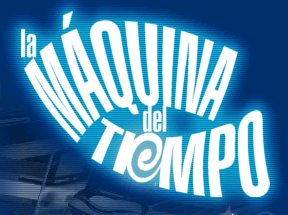 -----------------------------------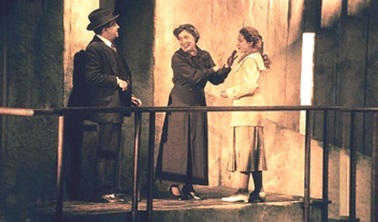 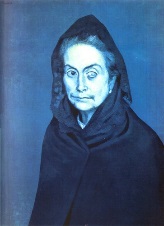 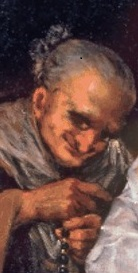 TEMA Lectura contemporánea de una obra de la literatura medieval y viceversa. Cómo cambian costumbres, trajes, ambiente, lenguaje pasando los siglos.OBJETIVOS Acercar a los alumnos a las obras del Medievo, hacerlos partícipes de la lectura. A través del juego con el viaje en el tiempo conocer una obra contemporáneaGRUPOSGrupos de 4  personas. Entre un y 10 grupos. Cada grupo tendrá su líder que vigilará por el cumplimiento de las tareasPROCEDIMIENTOPresentación de los alumnos en la plataforma:Escrita y con fotoDatos personalesExpectativas relacionadas con el proyecto (por qué participa, qué espera del proyecto, con qué cree que puede aportar al proyecto: como actor, dibujante, guionista, lingüísta conocimientos de informática.  Preferiblemente señalar más de una posibilidad)En un pequeño vídeo, grabado con el móvil:Gustos literariosLibros favoritosPersonajes favoritosRepartición en grupos según los gustos y preferencias de los alumnos. Lo hacemos los profesores. Cada país forma grupos de 4 personas.Repartimos los grupos. Cada grupo contiene o 1 dibujante, un guionista y lingüista, un actor, un informático (grupos mixtos), o, si son numerosos los grupos, se hacen grupos de dibujantes, guionistas, actores e informáticos (grupos especializados).Grupo Celestina (1, 2…) – La Celestina, F. de RojasCELESTINA AMARILLA - actoresCELESTINA ROJA – guionistas, lingüistasCELESTINA VERDE - dibujantesCELESTINA AZUL – informáticos ( si son más llevarán número: Celestina azul1, 2..)Pueden ser simplemente por colores, los que son grupos mixtos.Grupo Escalera (1, 2…) - Historia de una escalera, A. Buero Vallejo – la misma repartición por colores y números, si son más de uno por país.Los alumnos de cada grupo se ponen en contacto con los grupos del mismo color (A con los otros grupos A, etc.) en el chat del e-twinning.Formamos grupo en Facebook para que los coordinadores, o sea, los profesores también podamos estar en contacto directo con los chicos.Los chicos que entienden de informática se encargan de diseñar su wiki con el título del proyecto y el nombre y número de su grupo que iremos llenando de los guiones y otras cosas. Los chicos ven la película. Comentan en el chat de e-twinning sus impresiones.Los chicos leen fragmentos de las obras, o las obras enteras en versión adaptada. Comentan en el chat sus impresiones: ¿qué han entendido?¿qué personaje les ha gustado?¿por qué?¿cuáles son los temas que consideran que son vigentes hoy en día todavía?Cada combinación de grupos elabora un mapa de los personajes y su carácter. Trabajan en equipos internacionales (grupo A de Italia, con el grupo A de Bulgaria, etc.). Ponen los mapas en la wiki y en la plataforma e-twinning.  Se valorará la creatividad, el uso de las posibilidades que da la wiki: encuesta, por ejemplo, sobre los personajes, mayor número de comentarios… En el grupo Facebook se pone una encuesta para la votación del mejor mapa. Tendrán que votar en grupo (grupo A, Italia, por ejemplo, vota a todos menos a su grupo, con 3 puntos para el primer puesto, 2 puntos para el segundo, 1 punto para el tercero). Los profesores comentamos los resultados.El grupo de los lingüistas busca en la obra frases y palabras interesantes, típicas de la época, refranes, jerga y hace un vocabulario con explicación de los mismos que luego sube como archivo a las plataformas. Los dibujantes pueden ilustrar el archivo para que parezca más bonito.Los dibujantes dibujan a los personajes y los ponen en la página wiki y en la plataforma e-twinning..Cada grupo elabora un juego: puzzle, sopa de letras, crucigrama u otro y lo sube en la página wiki y en la plataforma e-twinning. Los profesores se encargan de hacer que sus alumnos resuelvan/ hagan los juegos elaborados por los otros grupos. Se cargan fotos en las diferentes plataformas (wiki, e twinning, blog). Los profesores discuten en el chat de e twinning o en Facebook y eligen las mejores actividades. La mejores actividades, según los profesores, Entre los grupos internacionales escogen una escena para convertirla a la contemporaneidad (los personajes tendrán nombres contemporáneos que se parezcan a los antiguos, la acción se traspasará al siglo veintiuno, el ambiente y el diálogo, también)Se elabora por los guionistas (dentro de los grupos internacionales, por ejemplo, trabajan juntos los guionistas de los grupos A de Bulgaria, Francia, Italia y España) el guion de la escena. Obvio es que esto debe estimular el contacto activo entre ellos. Se sube a la página de wiki y en la plataforma de e-twinning. Se votan los guiones en Facebook, siguen el mismo modelo de votación.Los dibujantes hacen un cómic escogiendo entre los 3 mejores guiones. Trabajan en equipo internacional (los del grupo A de Italia, Francia, etc.) Suben los guiones en su wiki (la del grupo) y en la plataforma e-twinning.Se votan los comics.Ya a nivel nacional los artistas trabajan sobre la presentación teatral de uno de los guiones que se han escogido. Serán los tres guiones más votados. Si quieren y son muchos alumnos pueden hacer hasta dos representaciones teatrales, pero que no se repitan. Por ejemplo, los búlgaros, si quieren hacer dos piezas teatrales, tendrán que ser sobre diferentes guiones. Todos los participantes del proyecto ayudan con la elaboración de decorado, trajes, etc.Actividad paralela (optativa)Preparación y presentación (Prezi, Power point) ante el público del instituto de la música y de los instrumentos musicales de la época de la obra, hacer una demostración de alguna danza medieval. La presentación y la danza (si se demuestra, se filma) se suben a las plataformas, igual que las piezas teatrales. Se pueden hacer como eventos el día de la presentación teatral o un día diferente.Si hay gente que pueda coser, pueden elaborar los trajes de los artistas. Si no, los trajen se pueden alquilar de un teatro, tienda de festejos, etc.)Los trajes elaborados, al final de la presentación teatral o de danza desfilan ante el público que decidirá con la fuerza de sus aplausos cuál es el mejor. También se graba el desfile para subirlo después a las plataformas.A la hora de estar listos, se filma la pieza y los vídeos se suben a youtube, o a vímeo o a otro lugar y con enlace se ponen en la wiki del actor protagonista, por ejemplo, y en la plataforma de e-twinning.Se procede a la votación.Se elabora encuesta por cada grupo internacional de los inicialmente formados. Se suben a su página wiki y los coordinadores escogemos las preguntas para formar una encuesta final que se sube a la plataforma y a la que responden todos los participantes del proyecto. Los resultados y conclusiones se publican en cada wiki, en la plataforma y en Facebook.Podemos hacer unos diplomas de honor para los tres primeros puestos en cada categoría (dibujo de personaje, comic, guion, teatro)DIVULGACIÓN DEL PROYECTOLa wikiFacebookLa plataforma e-twinnigRevista/ página web de los institutos Exposición de cómics y dibujos en los institutosRepresentaciones teatral en los institutos, presentaciones, demostración de danzas medievalesOtrosCALENDARIOUSO DE TICS (podemos usar una, dos o más herramientas)Wiki – wikispaces.com. Explicaciones: http://www.isabelperez.com/taller1/wiki.htm https://prezi.com/9cieeodiwzc3/herramientas-de-internet/?utm_campaign=share&utm_medium=copy  Prezi, para hacer presentaciones tipo Power Pointhttp://sourceforge.net/projects/audacity/?lang=es  para grabar audiohttp://www.goear.com/ para alojar los audios grabadoshttp://animoto.com/ para crear pequeñas películashttp://www.slideshare.net/ para crear presentaciones y cargarlas en internethttp://voicethread.com/ otra para grabar voceshttp://blabberize.com/ fotos que hablanhttps://storybird.com/ historia con imágeneshttp://www.powtoon.com/home/g/es/ para presentacionesPUZZLEMAKER  http://www.discoveryeducation.com/free-puzzlemaker/    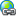 LYRICS TRAINING   http://lyricstraining.com/ ELECLIPS http://eleclips.agilicedigital.com/  PINTEREST   https://es.pinterest.com/ SOCRATIVE  http://socrative.com/ GLOGSTER  http://edu.glogster.com/?ref=com CANVAS  https://canvas.instructure.com/login/canvas MESACTIVIDADOctubrePresentación de los alumnos en la plataforma y repartición en gruposVisionado de la peli y comentariosLectura del libro y comentariosnoviembreMapa de los personajes y votaciónArchivos con vocabularioDibujos de los personajes diciembreElección de escenas para trabajar el guion. Inicio del trabajo.Elaboramos tarjetas postales para saludar con Navidad a nuestros compañeros de otros países. Dibujos navideños con personajes de la Celestina o  la Historia. (Ya veremos cómo lo organizamos, tengo ideas. )eneroTrabajo sobre los guiones, fin del trabajo, votaciónfebreroTrabajo sobre los cómics. Preparación para las presentaciones teatrales, danzas…marzoPublicación de los comics. Preparación para las presentaciones teatrales, danzas…abrilPresentaciones teatrales.  Danzas, presentaciones. Filmación. VotaciónmayoEncuesta final. Exposición de los comics y de los dibujos. Los que han elaborado vocabularios y actividades, los imprimen en color y hacen un folleto que se queda para uso posterior en los institutos